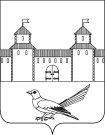 от 22.06.2015  № 196-пВ соответствии  со статьями 12, 132 Конституции Российской Федерации, Федеральным законом от 06.10.2003 N 131-ФЗ «Об общих принципах организации местного самоуправления в Российской Федерации», Законом Оренбургской области от 15.12.2014 № 2824/781 – V-ОЗ «Об объединении муниципальных образований Сорочинского района с городским округом город Сорочинск», решением Сорочинского городского Совета от 21.05.2015  № 397 «О правопреемстве муниципального образования Сорочинский городской округ Оренбургской области», решением Сорочинского городского Совета от 30.03.2015  № 382 «Об утверждении структуры администрации Сорочинского городского округа Оренбургской области»  и руководствуясь статьями 32, 35, 40 Устава муниципального образования Сорочинский городской округ Оренбургской области ПОСТАНОВЛЯЕТ:1. Переименовать муниципальное бюджетное учреждение «Межпоселенческая библиотечная система Сорочинского района Оренбургской области» в муниципальное бюджетное учреждение культуры «Библиотечная система Сорочинского городского округа Оренбургской области».2. Установить, что муниципальное бюджетное учреждение культуры «Библиотечная система Сорочинского городского округа Оренбургской области» является правопреемником всех прав и обязанностей муниципального бюджетного учреждения «Межпоселенческая библиотечная система Сорочинского района Оренбургской области».3. Отделу по культуре и искусству администрации Сорочинского городского округа Оренбургской области утвердить Устав муниципального бюджетного учреждения культуры «Библиотечная система Сорочинского городского округа Оренбургской области».4. Определить, что от имени муниципального образования  Сорочинский городской округ Оренбургской области функции и полномочия учредителя муниципального бюджетного учреждения культуры «Библиотечная система Сорочинского городского округа Оренбургской области» осуществляет Отдел по культуре и искусству администрации Сорочинского городского округа Оренбургской области.5. Уполномочить директора муниципального бюджетного учреждения Межпоселенческая библиотечная система Сорочинского района Оренбургской области»  Отрубянникову Светлану Ивановну выступить заявителем при государственной регистрации Устава муниципального бюджетного учреждения культуры «Библиотечная система Сорочинского городского округа Оренбургской области» в Межрайонной инспекции Федеральной налоговой службы № 10 по Оренбургской области.    6.  Установить, что настоящее постановление подлежит официальному опубликованию и распространяется на правоотношения, возникшие с 01.06.2015 года.7.  Контроль за исполнением настоящего постановления оставляю за собой.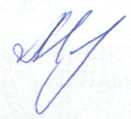 И.о. главы администрациигорода Сорочинска                                                                      Т.П. Мелентьева  Разослано: в дело – 2, прокуратура – 1, МБУ «МБС Сорочинского района», Отдел по культуре и искусству администрации Сорочинского городского округа,  Управление финансов администрации Сорочинского  городского округа Оренбургской областиАдминистрация города Сорочинска Оренбургской областиП О С Т А Н О В Л Е Н И Е«О переименовании муниципального бюджетного учреждения «Межпоселенческая библиотечная система Сорочинского района Оренбургской области» и утверждении Устава муниципального бюджетного учреждения культуры «Библиотечная система Сорочинского городского округа Оренбургской области»